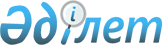 О неотложных мерах по стабилизации деятельности предприятий фосфорной промышленности Республики Казахстан
					
			Утративший силу
			
			
		
					Постановление Кабинета Министров Республики Казахстан от 5 января 1993 г. N 10. Утратило силу - постановлением Правительства РК от 26 августа 1998 г. N 807 ~P980807.



        В целях реализации мер по повышению экономической эффективности
работы предприятий фосфорной промышленности Кабинет Министров
Республики Казахстан постановляет:




          1. Принять к сведению, что акционерной холдинговой компанией
"Каратау" составлена Программа по стабилизации работы и 
перепрофилированию предприятий фосфорной промышленности Республики
Казахстан, согласована с Государственным комитетом по экономике и
утверждена Министерством промышленности Республики Казахстан.




          Принять предложение Правительственной комиссии об ограничении
мощности по производству желтого фосфора до 250 тыс. тонн в год.




          2. Государственному комитету по экономике, Министерству 
промышленности, Министерству внешнеэкономических связей Республики
Казахстан с участием акционерной холдинговой компании "Каратау"
проработать вопросы привлечения инвестиций, в том числе иностранных,
для развития рудной базы производственного объединения "Каратау".




          3. Государственному комитету Республики Казахстан по экономике
предусматривать на 1993 и последующие годы финансирование 
предприятий акционерной холдинговой компании "Каратау" из
Инвестиционного фонда на возвратной основе.




          4. Рекомендовать главе Джамбулской областной администрации
принять на баланс области содержание городов Каратау и Жанатас.




          5. Разрешить производственному объединению "Каратау" с
1 января 1993 г. эксплуатацию водозаборов Шабакты-2 и Кыр-Шабакты
на период окончания строительства водозаборов Байкадамский при
условии обеспечения этим объединением компенсационных мероприятий
сельскому хозяйству Сарысуйского района Джамбулской области, а
также реализации мер, предложенных Государственным комитетом 
Республики Казахстан по водным ресурсам.




          Главе Джамбулской областной администрации, производственному
объединению "Каратау" в I квартале 1993 г. реализовать решения,
принятые по проектированию и строительству водозабора Байкадамский
(месторождение Акжар).




          6. Главам Джамбулской и Южно-Казахстанской областных
администраций, Государственному комитету по земельным отношениям
и землеустройству, Министерству промышленности Республики Казахстан,
акционерной холдинговой компании "Каратау" до 15 января 1993 г. в 
соответствии с действующим законодательством подготовить материалы
по предоставлению в пользование производственному объединению
"Каратау" земель Сузакского района Южно-Казахстанской области
для обустройства и ввода в эксплуатацию месторождений фосфоритных
руд "Коксу", с учетом требований всех положений о природопользовании
и возмещения убытков от потерь сельхозпродукции.





  Премьер-министр
Республики Казахстан


					© 2012. РГП на ПХВ «Институт законодательства и правовой информации Республики Казахстан» Министерства юстиции Республики Казахстан
				